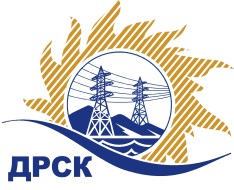 Акционерное Общество«Дальневосточная распределительная сетевая  компания»ПРОТОКОЛ ПЕРЕТОРЖКИСПОСОБ И ПРЕДМЕТ ЗАКУПКИ: открытый запрос предложений на право заключения Договора на выполнение работ «Ремонт ПС Рогозовка, ПС Степная, ПС Комплекс, ПС Полевая» для нужд филиала АО «ДРСК» «Амурские электрические сети» (закупка 1011 раздела 1.1. ГКПЗ 2017 г.).Плановая стоимость: 10 946 000,00 руб., без учета НДС;   12 916 280,00 руб., с учетом НДС.ПРИСУТСТВОВАЛИ: постоянно действующая Закупочная комиссия 2-го уровня Информация о результатах вскрытия конвертов:В адрес Организатора закупки поступила 1 (одна) заявка на участие в  процедуре переторжки.Вскрытие конвертов было осуществлено в электронном сейфе Организатора закупки на Торговой площадке Системы www.b2b-energo.ru. автоматически.Дата и время начала процедуры вскрытия конвертов с предложениями на участие в закупке: 16:00 часов благовещенского времени 25.05.2017 г Место проведения процедуры вскрытия конвертов с предложениями на участие в закупке: Торговая площадка Системы www.b2b-energo.ru.Ответственный секретарь Закупочной комиссии 2 уровня  		                                                                М.Г.ЕлисееваЧувашова О.В.(416-2) 397-242№ 435/УР-Пг. Благовещенск25 мая 2017 г.№п/пНаименование Участника закупки и его адресОбщая цена заявки до переторжки, руб. Общая цена заявки после переторжки, руб. ООО "ГИДРОЭЛЕКТРОМОНТАЖ" (675000, Амурская обл., г Благовещенск, ул. Зейская, д. 225/3)10 946 000,00  руб. (цена с НДС 12 916 280.00 руб.)Заявка не поступила2.ООО "ЭК "СВЕТОТЕХНИКА" (675029, Россия, Амурская обл., г. Благовещенск, ул. Артиллерийская, д. 116)10 944 349,00 руб. (цена с НДС 12 914 331.82 руб.)10 943 022,00 руб. (цена с НДС 12 912 765,96 руб.)